ИНСТРУКЦИЯ ПО ОФОРМЛЕНИЮ ТЕКСТОВ ДОКЛАДОВ В СБОРНИКЕ «МАТЕРИАЛЫ   ВСЕРОССИЙСКОЙ НАУЧНО-ПРАКТИЧЕСКОЙ КОНФЕРЕНЦИИ «ОБУЧЕНИЕ ИНОСТРАННОМУ ЯЗЫКУ ДЛЯ ПРОФЕССИОНАЛЬНЫХ ЦЕЛЕЙ: ТРАДИЦИИ, ИННОВАЦИИ И ПЕРСПЕКТИВЫ»О.М. Ладоша (Москва, Россия)канд. филол. наукНациональный исследовательский университет «МЭИ»,ladoshaom @mpei.ruМ.А. Слепнева (Москва, Россия)канд. технич. наук, доцентНациональный исследовательский университет «МЭИ»,slepnevama @mpei.ruАннотация. Инструкция содержит подробные правила оформления текстов публикаций для опубликования в «Материалы всероссийской научно-практической конференции с международным участием «Обучение иностранному языку для профессиональных целей: традиции, инновации и перспективы», моделирует авторский оригинал текста публикации, удовлетворяет всем предъявляемым требованиям и является «образцом для подражания». Файл с настоящей инструкцией можно использовать как ШАБЛОН для подготовки текста публикации. Тексты публикаций, не соответствующие тематике конференции, а также оформленные не в соответствии с изложенными в Инструкции требованиями, не будут включены в «Материалы...». Объем аннотации не должен превышать 100 слов.Ключевые слова: – от 3 до 10 ключевых слов или устойчивых словосочетаний, перечисленных через запятую в именительном падеже.1. ВВЕДЕНИЕПубликацию «Материалов..» предполагается осуществить в сжатые сроки, поэтому для сокращения редакционной подготовки просим внимательно отнестись к указанным требованиям оформления.2. ПРЕДСТАВЛЕНИЕ ТЕКСТА ПУБЛИКАЦИЙ2.1. Срок и форма представленияАвторский оригинал текста публикаций, оформленный в соответствии с данными требованиями, должен быть представлен в Оргкомитет не позднее сроков, указанных в информационном сообщении.Тексты публикаций в виде файла WORD принимаются только в электронном виде на адрес электронной почты langconf@mpei.ru или ответственного секретаря ladoshaom@mpei.ru (Оксана Михайловна Ладоша). Прикрепленный файл необходимо назвать по имени первого автора, например, «Иванов И.И. Статья»Отдельным файлом необходимо прислать перевод на английский язык заголовка, сведений об авторах, аннотации и ключевых слов. Прикрепленный файл назвать по имени первого автора, например, «Иванов И.И. Аннотация».Материалы, поступившие в оргкомитет, проходят обязательное рецензирование. Рецензирование статей осуществляется членами оргкомитета и приглашенными рецензентами. Все поступившие рукописи проверяются на наличие текстовых заимствований с использованием программы «Антиплагиат» (полная проверка). Оригинальность текста должна быть не менее 75%. Не допускается направление на рассмотрение уже опубликованных статей или тех статей, которые отправлены на публикацию в другие издания и находятся на рассмотрении. Оргкомитет оставляет за собой право отказать в публикации рукописи на любой стадии, если обнаружится факт плагиата или повторной публикации уже принятого текста рукописи научной статьи в других научных изданиях.2.2. Адреса и телефоны Оргкомитета Почтовый адрес: Россия, 111250, Москва, ул. Красноказарменная, д. 13с3, Кафедра иностранных языков.Email: langconf@mpei.ru (Оргкомитет), ladoshaom@mpei.ru (Ответственный секретарь: Оксана Михайловна Ладоша).3. ОБЩИЕ ТРЕБОВАНИЯ К ОФОРМЛЕНИЮ ТЕКСТА ПУБЛИКАЦИЙ 3.1. ОбъемТекст, оформленный в соответствии с данными правилами, включая рисунки и таблицы, должен иметь объем 4-6 полных страниц.3.2. Нумерация страницСтраницы текста публикации не нумеруются. 3.3. Качество иллюстративного материалаЖелательно использование рисунков, подготовленных с применением соответствующих компьютерных средств. Иллюстрации должны быть вставлены по тексту после их упоминания и сопровождаться соответствующей подрисуночной подписью. В качестве иллюстраций можно использовать черно-белые фотографии хорошей контрастности. Надписи и обозначения в иллюстрациях должны быть четкими, разборчивыми. Размер шрифта для надписей и обозначений – не менее 7 пт.3.4. Структура текста публикации  Текст публикации, как правило, включает следующие составляющие (указываются в порядке их следования):название публикации;список авторов;список организаций;аннотацию (не более 100 слов);основное содержание публикации;заключениеблагодарности (при необходимости, в том числе и за финансовую поддержку)список используемых обозначений (при необходимости);список литературы.Основное содержание публикации рекомендуется разбить на разделы с соответствующими им заголовками. Допускается использование заголовков не более трех уровней.3.5. Границы расположения текстаВесь текст публикации должен размещаться в границах, определяемых следующими параметрами страницы:размер бумаги А4 (210 х 297 мм);ориентация 	книжная;верхнее поле	2,0 см;нижнее поле	2,0 см;левое поле	2,0 см;правое поле	2,0 см.Нижнее поле уменьшать не допускается.3.6. Особенности набора публикацииТекст публикации размещаются в одноколонной полосе набора формата А4. При наборе всего текста рекомендуется использовать шрифт Times New Roman (кириллица).4. ОСОБЕННОСТИ ОФОРМЛЕНИЯ РАЗДЕЛОВ ПУБЛИКАЦИИ4.1. Заголовок Название публикации набирается ПРОПИСНЫМИ (заглавными) буквами полужирным шрифтом 12-го размера и выравнивается по центру страницы.Список авторов — курсивным шрифтом 12-го размера с выравниванием по правому краю страницы.В списке авторов указываются сначала инициалы, затем фамилия автора. После фамилии каждого помещается полное наименование представляемой им организации.После названия публикации следует пропустить 1 строку перед последующим набором остальной части текста.4.2. АннотацияАннотация должна содержать не более 100 слов. Она набирается обычным шрифтом Times New Roman 12-го размера на первой странице публикации.Перед текстом аннотации помещается заголовок — слово «Аннотация», набранное полужирным шрифтом 12-го кегля.4.3. Другие заголовкиЗаголовки разделов 1-го и 2-го уровней основного содержания публикации должны нумероваться. В конце названия точка не ставится.Заголовок 1-го уровня набирается ПРОПИСНЫМИ (заглавными) буквами полужирным шрифтом 12-го размера и выравнивается по левому краю колонки с красной строки (см. образец названий разд. 1, 2 и т.д. Инструкции). Заголовок 2-го уровня набирается полужирным шрифтом 12-го размера и выравнивается по левому краю колонки с красной строки. Прописной (заглавной) является только первая буква названия (см. образец названий п. 2.1, 2.2 и т.д. данной Инструкции). Заголовок 3-го уровня размещается в начале красной строки первого абзаца соответствующего раздела публикации и выделяется подчеркиванием. Номер перед заголовком не ставится.4.4. Основной текст публикацииОсновное содержание публикации набирается обычным шрифтом 12-го размера, выравнивание по ширине. Каждый абзац выделяется красной строкой. Межстрочный интервал – одинарный.4.5. Списки обозначений и литературыОбразцы оформления списков обозначений и литературы приводятся в конце данной Инструкции. Они набираются шрифтом 12-го размера с выравниванием влево.Список обозначений помещается сразу после основного содержания публикации. Ему предшествует заголовок СПИСОК ОБОЗНАЧЕНИЙ, оформленный в стиле заголовка 1-го уровня, без номера. Список литературы располагается в конце текста публикации и должен включать ссылки на литературу в алфавитном порядке. В списке литературы указываются все публикации (и только те), на которые ссылался автор в тексте статьи. Ссылки в тексте оформляются в круглых скобках: (Фамилия1 2015; Фамилия2 2017; Фамилия3 2019) и т.д. Перед ним помещается заголовок СПИСОК ЛИТЕРАТУРЫ, оформленный в стиле заголовка 1-го уровня, без номера. В случае прямого цитирования (в кавычках) обязательно указываются номера страниц источника, например или (Фамилия1 2015, с. 10). Все приведенные в тексте цифры и данные должны иметь ссылки на источник. В случае, когда одному утверждению соответствует несколько источников разных авторов, ссылки на них приводят последовательно, через точку с запятой, например: (Шибанова 1999; Мангова 2012). В случае, когда одному утверждению соответствует несколько источников одного автора, ссылки приводятся в логической последовательности через точку с запятой, например: (Partridge 1966; Partridge 2006).5. ОСОБЕННОСТИ ОФОРМЛЕНИЯ РИСУНКОВ, ТАБЛИЦ И ФОРМУЛ5.1. Оформление рисунковРисунков в статье должно быть минимальное количество. В качестве иллюстраций принимается не более двух рисунков. Все рисунки должны быть созданы средствами Word. Рисунки в обязательном порядке должны быть сгруппированы средствами Word (т.е. не должны изменяться при перемещении и форматировании). К публикации принимаются рисунки, не выходящие за пределы печатной области (т.е. полей) только в черно-белой гамме, не допускаются полноцветные иллюстрации. Примером оформления рисунков и подрисуночной подписи служит рис. 1.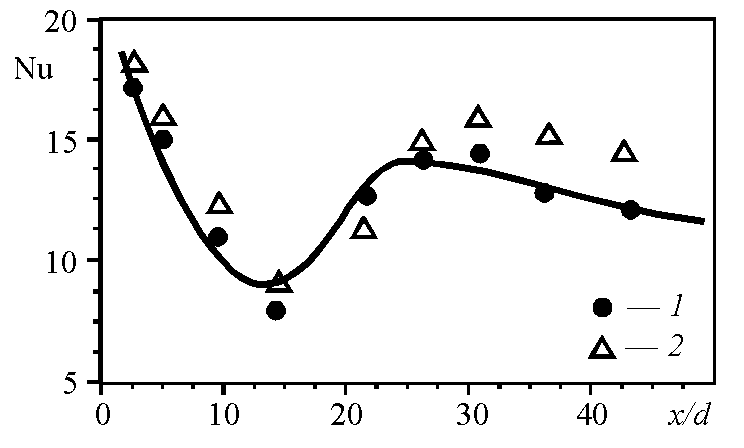 Рис. 1. Пример оформления графика зависимости одной величины (в данном случае, числа Нуссельта Nu) от другой (x/d): 1 – данные [3] для Ha=0; 2 – данные [4] для Ha=300; линия – расчет по (1).Подрисуночные подписи, поясняющие содержание рисунков, обязательны. Они набираются шрифтом 10-го размера и выравниваются по ширине колонки.Все линии на рисунках должны быть достаочной толщины, чтобы «не потеряться» при репродуцировании (слишком тонкие линии не пропечатываются). Сложные рисунки дублируются отдельными файлами в формате tiff, tif, jpg (не менее 300 dpi).5.2. Оформление таблицПримером оформления таблиц является табл. 1, в которой указаны значения параметров для оформления различных элементов публикации. Названия таблиц обязательны и должны располагаться над соответствующими таблицами.Таблица 1. Параметры оформления текста данной ИнструкцииК таблицам могут быть даны примечания, объясняющие содержание и табличные символы. Таблиц в статье должно быть не более двух. Если их количество больше одной, тогда каждую таблицу следует обозначить порядковым номером. Все таблицы должны иметь заголовок. Все графы в таблицах должны также иметь заголовки. Сокращение слов допускается только в соответствии с требованиями ГОСТов 7.12-93, 7.11-2004.Одновременное использование таблиц и графиков для изложения одних и тех же результатов не допускается. Таблицы и рисунки должны вмещаться в формат страницы и иметь порядковую нумерацию.5.3. Особенности оформления математических формул и символьных обозначений переменныхНабор формул осуществляется в редакторе Math Type. Нумерация формул – сквозная, арабскими цифрами, выравнивание по правому краю строки на странице, в круглых скобках. Номер выравнивается по правому краю границы текста. Нумерация осуществляется вне редактора формул в порядке появления формулы в тексте. Пронумерованные формулы, на которые должны быть ссылки в тексте, выносятся отдельной строкой и располагаются по центру текста.Запрещено использовать опцию «Символ» для того, чтобы поставить математический или любой другой знак, тире, кавычки и т.п.6. ЗАКЛЮЧЕНИЕШирокое распространение компьютерных средств подготовки текстов научных публикаций (статей), возможности этих средств, их доступность и относительная простота применения позволяют Оргкомитету надеяться на то, что соблюдение данной Инструкции не будет слишком сложным для авторов публикаций.СПИСОК ОБОЗНАЧЕНИЙР – мощность агрегата, Вт;v – составляющая скорости вдоль оси 0x, м/с.i – порядковый номер орта системы координат;k – номер экспериментальной точки СПИСОК ЛИТЕРАТУРЫБелоусов Н. И., Саакян А. Е., Яковлева А. И. Электрические кабели, провода и шнуры: Справочник / Под ред. Н.И. Белоусова. 5-е изд. М.: Энергоатомиздат, 1987.Давыдов Ю. И. Теплообмен и гидродинамика в каналах сложной формы / Ю.И. Давыдов, Б.В. Дзюбенко, Г.А. Дрейцер  и др.; Под ред. В.М. Иевлева. М.: Машиностроение, 1986. 200 с.Оцисик М. Н. Сложный теплообмен. М.: Мир, 1976. 661 с.Пластинин Ю. А. Влияние вращательной структуры молекулярных полос // Динамика излучающего газа: Тр. 4-й Всес. конф. М.: МГУ, 1981. Т. 2. С. 36.Савицкий Ф. С. Современная флексографическая печать / Ф.С. Савицкий, В.М. Тремут, С.Б. Михайлов, В.Б. Мартынов. М.: Радуга, 1982. 391 с.Суржиков С. Т. Перенос излучением в неоднородных слоях // ТВТ. 1997. Т. 35. № 3. С. 35–38.Vidal, F., Veitra, J. A. and Maza J. Deconstruction and the limits of sense // Essays in criticism. Oxford, 1991. No 3.  P. 281–292.Элементы текстаШрифтРазмер шрифта, птНаписаниеНумерацияВыравниваниеНазвание публикацииПолужирный12Все прописные—По центруСписок авторовКурсив12По образцу—По правому краюНазвание организацийКурсив12По образцу—По правому краюАннотацияОбычный12По образцуНе нумеруетсяПо ширинеЗаголовок 1-го уровняПолужирный12Все прописныеНумеруется, например 1., 2. и т.д.По левому краюЗаголовок 2-го уровняПолужирный10Прописная только первая букваНумеруется, например 1.1., 1.2. и т.д.По левому краюОсновной текстОбычный12——По ширинеСписки обозначений и литературыОбычный12—Не нумеруетсяПо центруПодрисуночная подписьОбычный11По образцуВ соответствии        с номером рисункаПо ширине